Организатор занятий по социализации детей мигрантов Суржикова В.А.03.02.20216 День Калужской областиГерои Советского Союза из Жуковского района -презентация и игра «Поле чудес».Дети узнали новую информацию - имена Героев Жуковского района: М. Гурьянова, Н. Пысина, С. Романова, Е. Савельева.Детям интересен процесс игры и история о подвиге героя.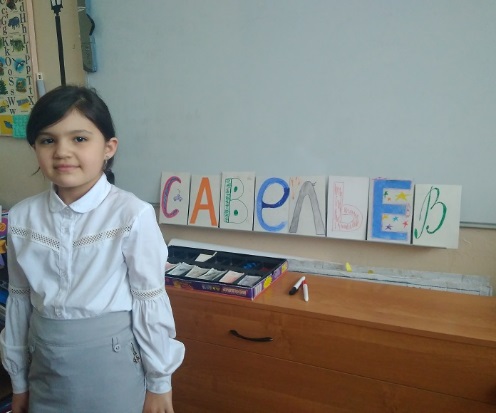 10.02.20216 День художниковВиктор Михайлович Васнецовпросмотр видео «Моя Третьяковка и «Уроки тётушки Совы»Знакомство, узнавание произведений, обмен мнениями. Видео-экскурсия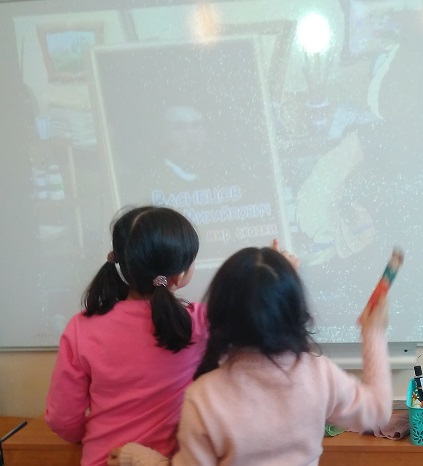 17.02.20216 День поделокмастер -класс «Закладка «Силач» в книгу для папы или брата ко Дню Защитника Отечества или для себя, мамы, сестрыРазвитие и совершенствование навыков рукоделияОбщение, адаптация и социализация детей мигрантов 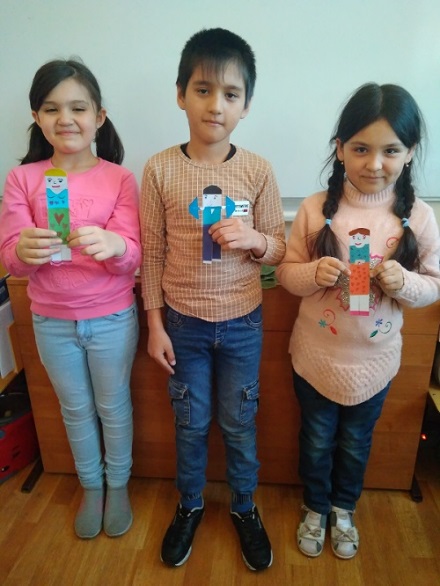 24.02.20216 День настольных игрЗнакомые игры-шашки, новые настольные игры для мальчиков и девочек.Знакомые игры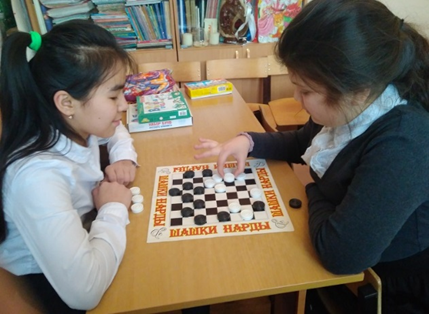 Знакомство с правилами игры, новые игры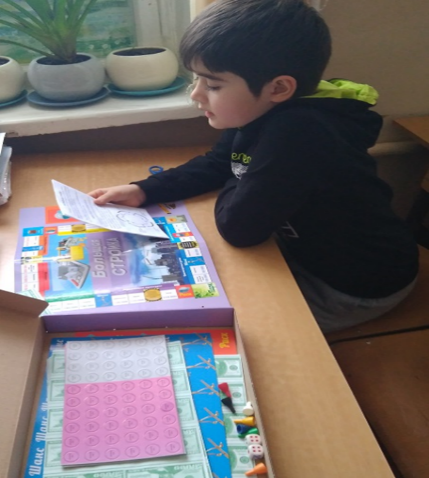 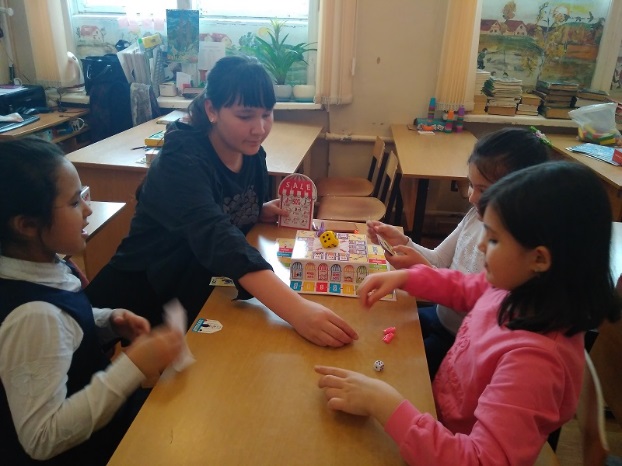 